САРАТОВСКАЯ ГОРОДСКАЯ ДУМАРЕШЕНИЕ23.07.2020 № 71-568г. СаратовО награждении Почетной грамотой Саратовской городской ДумыНа основании решения Саратовской городской Думы от 26.02.2004 
№ 42-407 «О Почетной грамоте Саратовской городской Думы»Саратовская городская Дума РЕШИЛА:Наградить Почетной грамотой Саратовской городской Думы                        за многолетний добросовестный труд, высокий профессионализм и в связи               с празднованием Дня строителя следующих лиц:Кистереву Марину Владимировну, инженера-проектировщика 
2-ой категории отдела водопровода, канализации и гидротехнических сооружений общества с ограниченной ответственностью «Научно-исследовательский институт «Агропромстрой»; Куклянова Павла Владимировича, начальника отдела комплексных изысканий общества с ограниченной ответственностью «Научно-исследовательский институт «Агропромстрой»;Москалеву Галину Александровну, главного бухгалтера общества с ограниченной ответственностью «Цембери»;Коляжирина Александра Николаевича, водителя грузового автомобиля акционерного общества «Саратовоблжилстрой»;Маврина Валерия Владимировича, электрогазосварщика акционерного общества «Саратовоблжилстрой»;Шагина Дениса Александровича, директора общества с ограниченной ответственностью «Строительные системы Поволжья»;Алехину Ирину Павловну, генерального директора общества с ограниченной ответственностью «Дина»;Немоляеву Марину Александровну, заместителя главного бухгалтера открытого акционерного общества «Завод силикатного кирпича»;Омарова Сергея Жавраилевича, начальника административно-хозяйственного отдела акционерного общества «Саратовоблжилстрой»;Савинова Андрея Сергеевича, специалиста по социальному развитию акционерного общества «Саратовоблжилстрой»;Чугунову Надежду Юрьевну, главного бухгалтера общества с ограниченной ответственностью «Базовый элемент»;Чернова Бориса Александровича, генерального директора непубличного акционерного общества «Тепловский известково-каменный карьер».Наградить Почетной грамотой Саратовской городской Думы за высокий профессионализм и большой вклад в развитие дошкольного образования на территории муниципального образования «Город Саратов» следующих лиц:Гусеву Наталью Павловну, заведующего муниципальным дошкольным образовательным учреждением «Центр развития ребенка – детский сад № 255» Ленинского района г. Саратова;Кузнецову Арину Николаевну, старшего воспитателя муниципального дошкольного образовательного учреждения «Центр развития ребенка – детский сад № 255» Ленинского района г. Саратова;Марченко Нину Алексеевну, заведующего муниципальным дошкольным образовательным учреждением «Детский сад комбинированного вида № 167» Ленинского района г. Саратова.Наградить Почетной грамотой Саратовской городской Думы за добросовестный труд и профессионализм в деле воспитания подрастающего поколения следующих лиц:Брыскину Светлану Михайловну, директора муниципального общеобразовательного учреждения «Средняя общеобразовательная школа         № 10» Волжского района г. Саратова;Казанцеву Маргариту Владимировну, директора муниципального общеобразовательного учреждения «Средняя общеобразовательная школа          № 66 им Н.И. Вавилова» Волжского района г. Саратова;Тушинскую Татьяну Васильевну, директора муниципального общеобразовательного учреждения «Средняя общеобразовательная школа            № 8» Волжского района г. Саратова;Шеремет Ирину Александровну, директора муниципального общеобразовательного учреждения «Лицей № 107» Волжского района 
г. Саратова.Наградить Почетной грамотой Саратовской городской Думы                        за высокий профессионализм и большой вклад в развитие общего образования на территории муниципального образования «Город Саратов» следующих лиц:Адракову Алму Аисовну, учителя математики муниципального общеобразовательного учреждения «Средняя общеобразовательная школа     № 60» Ленинского района г. Саратова;Новичкову Наталью Михайловну, учителя начальных классов муниципального общеобразовательного учреждения «Средняя общеобразовательная школа № 63 с углубленным изучением отдельных предметов» Ленинского района г. Саратова;Симакину Ирину Викторовну, учителя немецкого языка  муниципального общеобразовательного учреждения «Средняя общеобразовательная школа № 60» Ленинского района г. Саратова;Сухоченкову Елену Александровну, учителя математики  муниципального общеобразовательного учреждения «Средняя общеобразовательная школа № 60» Ленинского района г. Саратова;Часовитину Галину Николаевну, учителя математики муниципального общеобразовательного учреждения «Средняя общеобразовательная школа № 61» Ленинского района г. Саратова;Юрину Наталию Владимировну, учителя начальных классов муниципального общеобразовательного учреждения «Средняя общеобразовательная школа № 61» Ленинского района г. Саратова.Наградить Почетной грамотой Саратовской городской Думы за добросовестный многолетний труд и в связи с празднованием Дня медицинского работника следующих лиц:Аристанову Руфию Сансызбаевну, врача кардиолога в 1 кардиологическом отделении с палатой интенсивной терапии государственного учреждения здравоохранения «Саратовская городская клиническая больница № 12»;Попова Дениса Владимировича, фельдшера скорой медицинской помощи государственного учреждения здравоохранения «Саратовская городская станция скорой медицинской помощи»;Петрову Ольгу Васильевну, фельдшера по приему вызовов скорой медицинской помощи и передаче их выездным бригадам скорой медицинской помощи государственного учреждения здравоохранения «Саратовская городская станция скорой медицинской помощи».Наградить Почетной грамотой Саратовской городской Думы за добросовестный многолетний труд и в связи с празднованием Дня медицинского работника следующих лиц:Абрамову Татьяну Павловну, врача-невролога взрослого отделения клиники нервных болезней Клинической больницы имени С.Р. Миротворцева федерального государственного бюджетного образовательного учреждения высшего образования «Саратовский государственный медицинский университет имени В.И. Разумовского» Министерства здравоохранения Российской Федерации;Колесникова Александра Ивановича, врача-невролога взрослого отделения клиники нервных болезней Клинической больницы имени С.Р. Миротворцева федерального государственного бюджетного образовательного учреждения высшего образования «Саратовский государственный медицинский университет имени В.И. Разумовского» Министерства здравоохранения Российской Федерации;Хороводова Андрея Юрьевича, заведующего кардиологическим отделением-врача-кардиолога Клинической больницы имени С.Р. Миротворцева федерального государственного бюджетного образовательного учреждения высшего образования «Саратовский государственный медицинский университет имени В.И. Разумовского» Министерства здравоохранения Российской Федерации;Воронову Светлану Ивановну, медицинскую сестру-анестезиста отделения анестезиологии-реанимации Клинической больницы имени С.Р. Миротворцева федерального государственного бюджетного образовательного учреждения высшего образования «Саратовский государственный медицинский университет имени В.И. Разумовского» Министерства здравоохранения Российской Федерации.Настоящее решение вступает в силу со дня его принятия.Исполняющий полномочия председателя 
Саратовской городской Думы                                                  А.А. Серебряков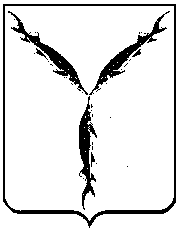 